Wtorek 09.06.2020 r. „Wiosenna łąka”Uważne słuchanie wiersza "WIOSENNA ŁĄKA"Zbigniew BaryłaWiosenna łąka w promieniach słońcacała zielona jest i kwitnąca.Pszczoły, motyle nad nią fruwają,a w trawie świerszcze koncerty grają.Żółte kaczeńce na łące kwitną,niebo ma barwę jasnobłękitną.Wśród kwiatów pszczoły pilnie pracują,zbierają nektar, miód produkują.Słoneczko grzeje, stopniały śniegi,na noskach dzieci są pierwsze piegi.Cieszą się dzieci i ziemia cała,że wiosna do nas już zawitała.Rozmowa na temat wiersza „Wiosenna łąka”.- O jakiej porze roku była mowa w wierszu?- Jakie znamy pory roku?- Po czym poznamy że jest wiosna?- Z czego cieszą się dzieci?Kto mieszka na łące? Zagadki1.Skacze po łące , pływa w wodzie .Z bocianem żyje w ciągłej niezgodzie. ( żabka)2.Co to za panie mają pasiaste ubranie ,od nich słodki miodek na pewno dostaniesz.( pszczoły )3.To jest takie dziwne zwierzę ,bo ma tylko jedną nogę .Własny domek ma na grzbiecie,kto to jest , na pewno wiecie ? ( ślimak )4.Dziób czerwony, długie nogi.Żabki ze strachu schodzą mu z drogi. ( bocian )5.Łatwo zauważysz między listeczkamijej czerwony płaszczyk z czarnymi kropkami.( biedronka )6.Znacie takiego małego konika,który jest zielony, w trawie sobie cyka ? ( świerszcz )7.Skrzydełka mam jak płatki choć sam nie jestem kwiatem ,i nad kwiatami w sło0ńcu wesoło fruwam latem . ( motyl )8.Chociaż są malutkie, bardzo pracowite.Spotkasz je na łące, bo są ich tysiące. ( mrówki )9.Prawie nic nie widzi i ma długi ryjek.W czarnym kubraczku pod ziemią się kryje. ( kret )Wiosenne sylaby. (Mo-tyl, kret, o-sa, Jas-kół-ka, ża-ba, żuk, mrów-ka )„Raz, dwa ,trzy - kwiatki liczysz ty”- przeliczanie kwiatków i układanie przy nich cyfr Zabawa "Prawda czy fałsz".Rodzic  mówi zdania o tematyce wiosennej a dziecko określa ich logiczność: prawda – podnosi kwiatek do góry, fałsz – kładzie go przed sobą.- Na łące rośnie wysoka trawa, a w niej żyją biedronki, koniki polne, motyle.- Pszczoły zbierają nektar z kwiatów i robią z nich lizaki.- Pod ziemią długie korytarze ryje kret.- Wiosną na łące dzieci lepią bałwana.- Po łące przechadza się bocian i szuka żabek na śniadanie.- A żabki chowają się przed nim w trawie i wołają kra, kra.-Teraz jest pora roku, którą nazywamy Zima-Teraz jest pora roku, którą nazywamy WiosnaWiosenna łąka .Paseczki zielonej kartki układamy i przyklejamy na białej lub błękitnej kartce w nieregularny sposób, a na nie przyklejamy 3-4 czerwone owalne kółka. Domalowujemy czarnym mazakiem kropki, główkę oraz czułki i biedronki gotowe.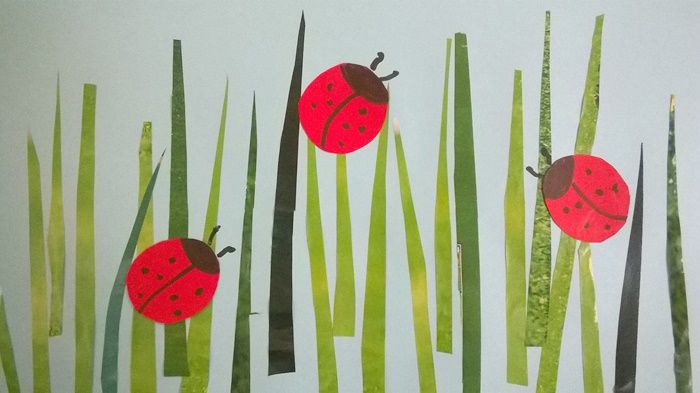 